ČIŠĆENJE SNIJEGA U DVORIŠTUPotrebno nam je: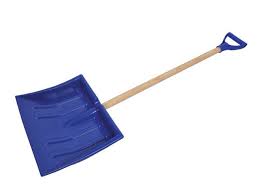 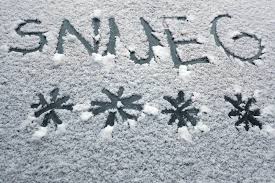  i naravno… I kreni!!!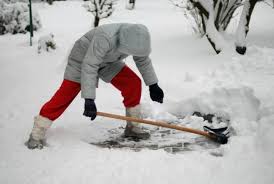 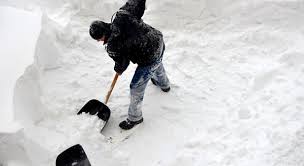 A na kraju napravi snjegovića!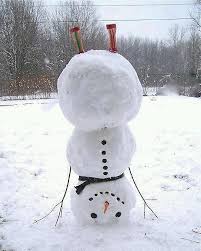 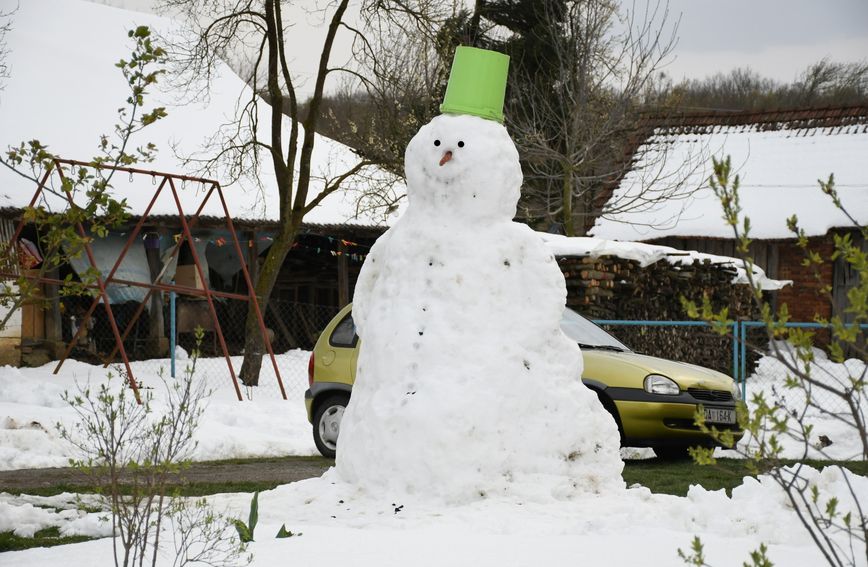 